		Agenda #20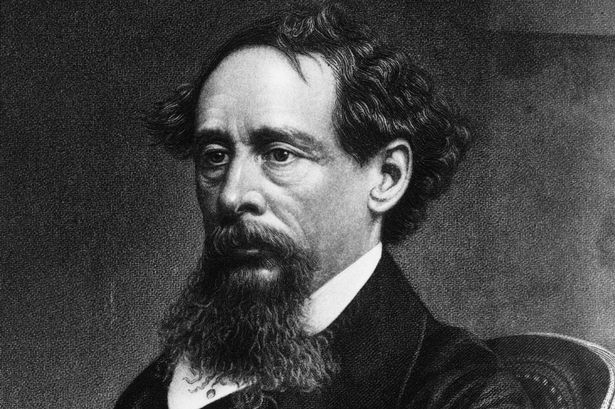 April 25th – May 3rd            
Humanities (2) Mr. HaflinA look ahead: Reading Check, “America the Beautiful” Essay WorkBlock ABlock FWednesdayApril 25Day 1ClassworkFinish PowerPoint PresentationsReviewing All of Book 1 (HW #1-3)Homework  Please study Book 1 and vocabulary for a quiz tomorrowClassworkBook 1 QuizWorking on “Best and Worst of Times” Essay #12Homework  Please complete the “Best and Worst of Times” preparation guide for tomorrowWhole Essay due Wednesday, 5/2ThursdayApril 26Day 2ClassworkBook 1 QuizWorking on “Best and Worst of Times” Essay #12Homework  Please complete the “Best and Worst of Times” preparation guide for tomorrowWhole Essay due Wednesday, 5/2No Class Today Same Homework as Day 1FridayApril 27Day 3ClassworkEssay #12 Pre-writing dueLMC Chromebooks Introduction and thesis statementsHomework  Introduction, DP #1, DP #2 due TuesdayBook 2 Chapters 1-2 (HW #4) due MondayClassworkEssay #12 Pre-writing dueENGL Chromebooks Introduction and thesis statementsHomework  Introduction, DP #1, DP #2 due TuesdayBook 2 Chapters 1-2 (HW #4) due Monday MondayApril 30Day 4ClassworkHW #4 due ReviewENGL Chromebooks Progress check-inHomework  Book 2 Chapters 3-4 (HW #5) due tomorrowIntroduction, DP #1, DP #2 due tomorrow PRINTEDClassworkHW #4 due ReviewENGL Chromebooks  Progress check-inHomework  Book 2 Chapters 3-4 (HW #5) due tomorrowIntroduction, DP #1, DP #2 due tomorrow PRINTED TuesdayMay 1Day 5ClassworkHW #5 due (review on Wednesday)Peer Editing Introduction, DP #1, DP #2ENGL Chromebooks Conclusion WorkHomework  Essay #12 due tomorrow on Google Classroom and Turnitin ClassworkHW #5 due (review on Wednesday)Peer Editing Introduction, DP #1, DP #2ENGL Chromebooks Conclusion WorkHomework  Essay #12 due tomorrow on Google Classroom and Turnitin WednesdayMay 2Day 6ClassworkEssay #12 dueReturn Quizzes/Other WorkReview Chapters 3-4Review Motifs, symbols, themes (sheet)Start reading Chapter 5Homework  Book 2 Chapters 5-6 (HW #6) due Friday ClassworkEssay #12 dueReturn Quizzes/Other WorkReview Chapters 3-4Review Motifs, symbols, themes (sheet)Start reading Chapter 5Homework  Book 2 Chapters 5-6 (HW #6) due tomorrow ThursdayMay 3Day 7No Class Today Same HW as Day 6ClassworkHW #6 due: ReviewPick Up “America the Beautiful” Essay #13Reading Chapters 7-8Homework  Start coming up with ideas for your passport (working in-class tomorrow)Finish reading Chapters 7-8 for tomorrow